MEMORIU DE PREZENTARECAPITOLUL I. Denumirea proiectului:“MODIFICARE DE PROIECT IN CURS DE EXECUTIE AUTORIZAT CU A.C. 288/05.07.2021 PRIN SUPRAETAJARE CU 1 NIVEL CF.LEGII 50/1991 DIN IMOBIL LOCUINTE D+P+4E+SPATII TEHNICE+TERASA CIRCULABILA, CU PARCARI LA DEMISOL IN IMOBIL LOCUINTE D+P+5E+SPATII TEHNICE+TERASA CIRCULABILA, CU PARCARI SI SPATII DEPOZITARE LA DEMISOL “, propus a fi amplasat in Oras Navodari, Strada D7, nr.38, Judetul Constanta CAPITOLUL II. Titular:a) numele: TRL  PROPERTIES SRLb) adresa poștală: Str. Ileana Cosinzeana , nr.17,LOT 1,CAM.2,Parter, mun.Constanta.c) Numărul de telefon, de fax şi adresa de e-mail: 0735699879; email: mardale.radu@gmail.comd) numele pesoanelor de contact :Mardale RaduCAPITOLUL III. Descrierea caracteristicilor fizice ale întregului proiect:a)  Rezumatul proiectului:Beneficiarul doreste supraetajarea cu 1 nivel in limita a 20% din aria construita desfasurata cf. legii 50/1991, functiunea etajului 5 va fi de locuinte (11 apartamente) cu suprafata de 560mp si modificarea demisolului prin renuntarea la un loc de parcare si amenajarea de spatii de depozitare.S-a obtinut autorizatia de construire nr. 288/05.07.2021  pentru investitia “IMOBIL LOCUINTE D+P+4E+SPATII TEHNICE+TERASA CIRCULABILA, CU PARCARI LA DEMISOL". Se intentioneaza sa se execute urmatoarele modificari proiectului existent:demisolul: se modifica numarul de locuri de parcare. Initial erau 18 locuri de parcare, dupa modificare se recompartimenteaza, raman 17 locuri de parcare si spatiile neutilizate pana acum se compartimenteaza in 10 spatii de depozitare. Spatiile de depozitare vor fi compartimentate cu pereti de gips carton , iar la intare vor avea usa metalica.etaj  5 -  peste structura existenta se va mai construi un etaj care va avea 11 unitati locative, 6 apartamente de 2 camere si 5 garsoniere , hol+casa scarii;S=560mp.Închiderile exterioare vor fi de 25 cm grosime şi se vor executa din zidărie de BCA placata la exterior cu polistiren de 10 cm grosime. Pereţii interiori se vor realiza din BCA de 20 cm respectiv 15 cm grosime.Placa se va realiza din beton armat, de 14 cm grosime turnat monolit. Rezulta un total de 65 unitati locative .Se vor asigura 39 locuri de parcare auto în incinta proprietatii: 17 locuri de parcare in demisol si 22 locuri de parcare in suprateran -2 sisteme klaus(capacitatea celor 2 sisteme este de 4 locuri parcare) .Lotul de teren s-a dezmembrat si a fost cedata suprafata de 32 mp in vederea largirii strazii. Initial suprafata lotului de teren era 1123 mp. Suprafata lot teren dupa dezmembrare 1091 mp.	b) Justificarea necesității proiectului:Edificarea obiectivului vine in intampinarea nevoii tot mai crescande a populatiei pentru locuinte, totodata amplasarea constructiei se face in conformitate cu respectarea reglementarilor de urbanism.c) Valoarea investiției:1.418.088 LEId) Perioada de implementare propusă: 24 luni de la emiterea autorizatiei de construire.e) Planșe reprezentând limitele amplasamentului proiectului, inclusiv orice suprafață de teren solicitată pentru a fi folosită temporar (planuri de situație și amplasament):                 -Plan de incadrare in zona                  -Plan de situatief)  Descrierea a caracteristicilor fizice ale întregului proiect, formele fizice ale proiectului (planuri, clădiri, alte structuri, materiale de construcție și altele).Se prezintă elementele specifice caracteristice proiectului propus:Amplasamentul pe care urmeaza sa se realizeze proiectul este situat in intravilanul Orasului Navodari Strada D7, nr.38, Judetul Constanta.Terenul are suprafața de 1091mp din masuratori cadastrale si din acte, si este identificat cu nr cadastral : 120835, intabulat in cartea funciara nr 120835. Terenul este proprietatea SC TRL Properties SRL.Folosirea actuala a terenului este: imobil in curs de executie.Indici privind utilizarea terenului :Coeficienti urbanistici situatie existentSuprafata teren inainte de dezmembrare	1123,00mpSuprafata teren conform acte              	1091,00mpSuprafata construita existenta 	            540,00mpSuprafata desfasurata existenta                      3340,00 mpRegim inaltime constructie existenta	D+P+4E+ Sp.th.+T.cH existent 19 mPOT constructiv existent       49,87%CUT constructiv existent      2,97%Coeficienti urbanistici constructie propusaSuprafata construita propusa	                       560,00mpSuprafata desfasurata construita propusa 	560,00mpSuprafata desfasurata totala propusa               3900,00 mpRegim inaltime constructie propusa	D+P+5E+ Sp.th.+T.cH maxim propus 23 mPOT constructie propusa	49,87 % (se mentine)CUT constructie propusa       3,47%Dimensiuni propuse în plan: •	27 m lungime•	20  m lățime SPATII VERZIEste obligatorie amenajarea de spatii plantate cu rol decorativ si de protectie de minim 30% din totalul suprafetei de teren, cu respectarea HCL nr.179/28.04.2017 privind stabilirea suprafetelor minime de spatii verzi si al numarului minim de arbusti, arbori, plante decorative si flori.Spaţiile verzi se înscriu în prevederile generale ale zonei. Se propun lucrări de amenajare, caracteristice amenajărilor tip grădină şi lucrări de punere în valoare a plantaţiilor existente de pe amplasament. Spre proprietăţile vecine se va realiza o plantaţie perimetrală de protecţie, realizată prin pomi fructiferi. Se prevede iluminatul decorativ al grădinii proprietate.Se vor planta arbori de talie mijlocie pe amplasament. Jardinierele vor fi amplasate pe balcoanele apartamentelor si pe terasa circulabila si vor fi întreţinute permanent. Se prevăd amenajări cu flori de sezon în tot timpul anului.Pentru umectarea spaţiilor verzi amenajate se va folosi un sistem manual de irigare combinat cu un sistem automatizat care va permite menţinerea sănătăţii peisajului şi amenajarii.Sspatii plantate=337 m2		-	30,8% din suprafata terenului studiatNUMAR LOCURI DE PARCAREParcajele au fost calculate conform:- Normativ pentru proiectarea parcajelor de autoturisme in localitati urbane, indicativ P132-193 si HCL nr.157/28.04.2017 care prevede un minim de 60% locuri de parcare din totalul unitatilor locative din bloc ; locurile de parcare  sunt desenate pe planul de situatie si plan demisol.Supraetajarii ii sunt alocate 7 locuri de parcare in incinta proprietatii reprezentand 60% din numarul de unitati locative disponibile in imobil.Constructia va beneficia de 39 locuri de parcare in incinta proprietatii reprezentand 60% din numarul de unitati locative disponibile in imobil.Proiectul a fost întocmit conform temei date de către Beneficiarul investiţiei şi în conformitate cu legislaţia şi normele tehnice în vigoare la data întocmirii prezenţei documentaţii.- Descrierea functionala:Beneficiarul investiției dorește supraetajarea constructiei existente cu un etaj rezultand un imobil  D+P+5E+Sp.th.+T.c, cu functiunea de locuinte colective. Proiectul a fost întocmit conform temei date de către beneficiarul investiţiei şi în conformitate cu legislaţia şi normele tehnice în vigoare la data întocmirii documentaţiei.Supraetajarea cu 1 nivel in limita a 20% din aria construita desfasurata cf. legii 50/1991, functiunea etajului 5 va fi de locuinte (11 apartamente).Imobilul cu functiunea propusa – locuințe colective, va avea 65 unitati locative- Solutii constructive si de finisaj:Prin plastica arhitecturala si cromatica se doreste integrarea imobilului in mediul natural specific zonei. Arhitectura imobilului va tine seama de caracterul general al zonei si de arhitectura cladirilor din vecinatate.Încăperile sunt dispuse în conformitate cu cerinţele funcţionale ale beneficiarului, precum si a punctelor cardinale. Închiderile exterioare vor fi de 25 cm grosime și se vor executa cu zidărie din BCA placată la exterior cu termosistem de  10cm grosime. Acoperișul va fi de tip terasa circulabilă peste etaj 5 si terasa necirculabila peste spatiile tehnice. Pereții interiori se vor realiza din BCA de 15cm, respectiv 20cm grosime. - Volumetria si spatiul obtinutVolumetria constructiei este condiţionata de cerinţele beneficiarului. Soluţiile au fost alese astfel încât să fie în concordanţă cu condiţiile locale specifice amplasamentului și să ofere un maxim de eficienţă investiţiei. Volumetria imobilului D+P+5E+Sp.th.+T.c creaza o compozitie volumetrica omogena si unitar – estetica. Aportul la plastica arhitecturală, a aspectului clădirii, constă în lărgirea gamei de finisaje utilizate şi la rafinamentul soluţiilor de detaliu specifice. S-au urmărit avantajele ce decurg din soluţiile tehnico-economice şi de confort funcţional.- Finisajele: Finisajele s-au stabilit de comun acord cu beneficiarul şi cu cerinţele impuse prin Certificatul de Urbanism. S-au utilizat atat la interior, cat si la exterior, finisaje durabile de calitate, rezistente în timpul exploatării. 	Finisaje interioare:•	Pardoselile: Se prevăd pardoseli din parchet la zonele de zi ale apartamentelor (living, dining si bucatarie), dar și la dormitoare, iar pentru băi, spatii tehnice, holuri și unele bucătării se prevăd pardoseli din gresie. •	Balcoanele: vor fi finisate cu gresie de exterior. •	Pereţii: în băi și bucătării se prevede faianţă, în restul încăperilor zugrăveli cu var lavabil. •	Tavanul: var lavabil. •	Iluminatul: se va fi asigurat cu corpuri tip AB 18W la bai şi incandescente la celelalte încăperi.•	Tâmplăria: tâmplărie interioară din PVC sau aluminiu, uşi pline sau 80% vitrate. Tâmplărie exterioară din PVC, aluminiu, uşi pline sau 80% vitrate. •	Vopsitorie: se prevede vopsitorie în două straturi la toate instalaţiile şi confecţiile metalice de la scară. •	Scara: se va realiza din beton armat. •	Ventilaţia se face natural. Se prevăd ferestre.  	Finisaje exterioare: •	Tencuială decorativă exterioara gri si alb•	Tamplarie exterioara – gri cu geam termoizolant              Invelitoarea: Acoperirea va fi de tip terasa circulabila peste etajul 5 si terasa necirculabila peste spatiile tehnice.            Sistematizare verticala:  Sistematizarea verticală a avut în vedere alegerea celor mai judicioase soluţii privind asigurarea evacuării apelor pluviale de pe amplasament, utilizând sistemul de scurgere gravitaţională. Apele pluviale de pe construcţie, se colectează în puncte de colectare a apei şi se dirijează la sol prin burlane.Materiile prime, energia și combustibilii utilizați, cu modul de asigurare a acestora:La realizarea lucrarilor se utilizeaza numai materiale agrementate conform Reglementarilor nationale in vigoare, precum si legislatia si standardele nationale armonizate cu legislatia UE.Pentru realizarea investitiei se vor folosi materii prime si materiale precum: beton, agregate, profile si armaturi, etc. Achizitionate de pe piata interna, de la distrubuitori autorizati.Racordarea la rețelele utilitare existente în zonă:Imobilul va dispune de instalatii de apa, canalizare, curent electric si gaze, urmind a se bransa la retelele existente in zona.Asigurare energie electricaAmplasamentul se va racorda la reteaua electrica, cu avizul ENEL DISTRIBUȚIE DOBROGEA SA. Alimentarea cu energie electrica se va realiza din rețeaua existenta în zona, iar alimentarea consumatorilor cladirii cu energie electrică se face dintr-un bloc de măsură și protecția amplasat in exteriorul cladirii la limita de proprietate. Consumatorii electrici ai clădirii sunt racordati la tabloul general (TG) amplasat la parterul clădirii.Alimentarea cu apa, asigurarea apei tehnologiceAlimentarea cu apa se va realiza prin racordarea la reteaua de alimentare cu apa administrata de RAJA SA. Apa va fi utilizata prin asigurarea necesitatilor igienico-sanitare si a apei menajere in obiectiv. Alimentarea cu apă rece se realizeaza de la reteaua exterioara de alimentare cu apa rece prin intermediul unui camin apometru, racordarea realizandu-se cu o conductă de PEHD 50 mm.Nu este nevoie de alimentarea cu apa tehnologica.	Evacuare ape uzateEvacuarea apelor uzate menajere se va face in reteaua de canalizare existenta.Asigurare agent termicAsigurarea agentului termic se va realiza prin dotarea unităților locative cu centrale murale pe gaze naturale, prevăzute cu kit-uri de evacuare gaze de ardere. S-a adoptat soluţia de încălzire cu instalaţie robustă cu corpuri de încălzire din tablă ambutisată de oţel, având conductele din ţeavă de PPR în montaj ingropat la fiecare apartament. Centralele termice de 24 kW (in condensatie) se vor amplasa in bucatariile fiecarui apartament, conform planselor de instalatii termice şi se vor echipa fiecare cu cate un cazan pe combustibil gazos cu randament de 98%, ce s-a dimensionat pentru a acoperi necesarul de energie termică al obiectivului (atât pentru încălzire cât şi pentru preparare apă căldă pentru consum menajer).Solutiile de racordare a noilor constructii la utilitati vor face obiectul unui proiect separat care se va intocmi la cererea beneficiarului, de catre firme agrementate de detinatorii de retele si vor respecta conditiile impuse de acestia si de legislatia in vigoare.Descrierea lucrărilor de refacere a amplasamentului în zona afectată de execuția investiției: Refacerea amplasamentului dupa construire se va realiza conform proiectului tehnic de executie iar suprafetele de teren ramase libere se vor amenaja si intretine ca spatii verzi.Căi noi de acces sau schimbări ale celor existenteSe vor folosi caile de acces existente-strada D7Resursele naturale folosite în construcție și funcționarePentru realizarea lucrarilor pe amplasamentul propus se vor utiliza materiale de constructii achizitionate de pe piata interna de la distribuitori de profil. Nu se folosesc resurse naturale de pe amplasamentul studiat.Metode folosite în construcție/demolare:executare structura de rezistentainchiderilucrari de instalatiifinisaje exterioare si interioareToate lucrarile vor fi realizate folosind tehnologii agreate specifice lucrărilor de constructii, cu respectarea conditiilor impuse de legislatia de mediu in vigoare.  Pentru demolare nu este cazul in proiectul propus.Planul de execuție, cuprinzând faza de construcție, punerea în funcțiune, exploatare, refacere și folosire ulterioară:Executarea/realizarea constructiei pana la punerea in functiune va fi cuprinsa in intervalul de timp 24 luni  conform Autorizatiei de Construire (dupa emitere). Termenul de dare in folosinta este strans legat de parcurgerea etapelor de reglementare a investitiei cat si de influenta factorilor caracteristici din perioada derularii propriu-zise a lucrarilor (intemperii, lucrari neprevazute, etc.). Durata lucrarilor este preconizata pentru 24 de luni.Lucrarile de realizare a supraetajarii cuprind•	ridicarea suprastructurii •	realizarea inchiderilor suprastructurii si a instalatiilor interioare•	refacerea zonelor utilizate temporar pentru lucrari Relația cu alte proiecte existente sau planificate:Constructia propusa se incadreaza in prevederile impuse prin Planul Urbanistic Zonal “Litoral Mamaia Nord”Nu exista incompatibilitati functionale legate de cladirile cu care imobilul se invecineaza.Detalii privind alternativele care au fost luate în considerare: Nu este cazul.Alte activități care pot apărea ca urmare a proiectului (de exemplu, extragerea de agregate, asigurarea unor noi surse de apă, surse sau linii de transport al energiei, creșterea numărului de locuințe, eliminarea apelor uzate și a deșeurilor);Asigurarea utilitatilor se va realiza prin racordarea la cele existente; eliminarea apelor menajere se va face prin record la reteaua publica de canalizare; eliminarea deseurilor menajere se va face prin contract cu o firma agreata de catre municipalitate.Alte autorizații cerute pentru proiect:Pentru acest proiect au fost solicitate prin certificatul de urbanism nr. 1168/22.11.2021 urmatoarele avize : alimentarea cu apa, canalizare, alimentarea cu energie electrica, gaze naturale, sanatatea populatiei, securitatea la incendiu, Statul Major General, Ministerul Economiei, Energiei si mediului de afaceri, Administratia Bazinala de Apa Dobrogea Litoral.CAPITOLUL IV. Descrierea lucrărilor de demolare necesare:- planul de execuție a lucrărilor de demolare, de refacere și folosire ulterioară a terenului;- descrierea lucrărilor de refacere a amplasamentului;- căi noi de acces sau schimbări ale celor existente, după caz;- metode folosite în demolare;- detalii privind alternativele care au fost luate în considerare;- alte activități care pot apărea ca urmare a demolării (de exemplu, eliminarea deșeurilor).	Nu este cazul. Prezentul proiect nu are ca obiect lucrari de demolare. CAPITOLUL V. Descrierea amplasării proiectului:Distanța față de granițe pentru proiectele care cad sub incidența Convenției privind evaluarea impactului asupra mediului în context transfrontieră, adoptată la Espoo la 25 februarie 1991, ratificată prin Legea nr. 22/2001, cu completările ulterioare:Nu este cazul. Distanta amplasamentului studiat fata de cea mai apropiata granita (Bulgaria) este de peste 55 km proiectul nu intra sub incidenta Conventiei privind evaluarea impactului asupra mediului in context transfrontiera, adoptata la Espoo la 25 februarie 1991, ratificata prin Legea nr. 22/2001Localizarea amplasamentului în raport cu patrimoniul cultural potrivit Listei monumentelor istorice, actualizată, aprobată prin Ordinul ministrului culturii și cultelor nr. 2.314/2004, cu modificările ulterioare, și Repertoriului arheologic național prevăzut de Ordonanța Guvernului nr. 43/2000 privind protecția patrimoniului arheologic și declararea unor situri arheologice ca zone de interes național, republicată, cu modificările și completările ulterioare:	Proiectul propus nu va modifica funcțiunile prevăzute prin Certificatul de Urbanism si nu va avea impact asupra obiectivelor apartinand patrimoniului istoric si cultural, deoarece acestea nu sunt prezente in jurul amplasamentuluiHărți, fotografii ale amplasamentului care pot oferi informații privind caracteristicile fizice ale mediului, atât naturale, cât și artificiale, și alte informații privind:folosințele actuale și planificate ale terenului atât pe amplasament, cât și pe zone adiacente acestuia;politici de zonare și de folosire a terenului;arealele sensibile: Nu este cazul.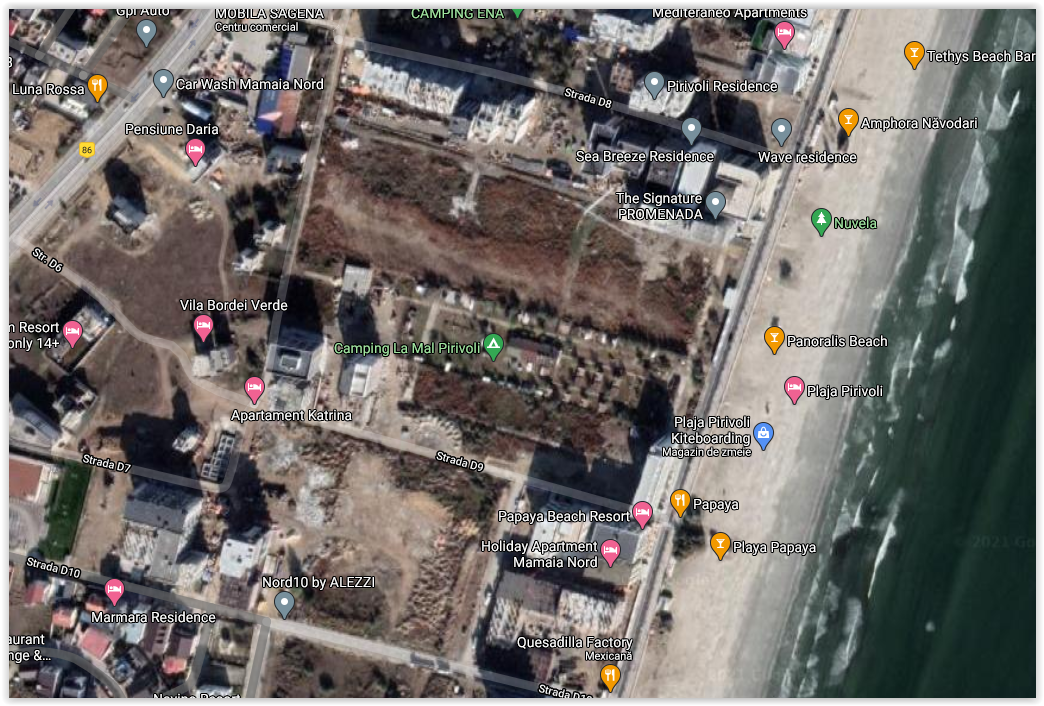 - coordonatele geografice ale amplasamentului proiectului, care vor fi prezentate sub formă de vector în format digital cu referință geografică, în sistem de proiecție națională Stereo 1970;- Inventar de coordonateSistem de proiectie Stereografic 1970 Terenul are urmatoarele vecinatati: -	NORD :nr.cad. 119816-teren liber de constructie;-	SUD : nr.cad. 116039-teren liber de constructie;-	EST : nr.cad. 115928  - 2 IMOBILE P+4E+SP.TH. IN EXECUTIE -	VEST : strada- Detalii privind orice variantă de amplasament care a fost luată în considerare.	Soluţiile au fost alese in functie de cerintele beneficiarului, în concordanţă cu condiţiile specifice amplasamentului.CAPITOLUL VI. Descrierea tuturor efectelor semnificative posibile asupra mediului ale proiectului, în limita informațiilor disponibile:A. Surse de poluanți și instalații pentru reținerea, evacuarea și dispersia poluanților în mediu:a) protecția calității apelor:- sursele de poluanți pentru ape, locul de evacuare sau emisarul;	Sursele de poluanti a factorului de mediu apa provenite de la organizarea de santier sunt:• posibilele scurgeri accidentale de lubrifiant sau carburant care ar putea rezulta datorita functionarii utilajelor si celorlalte mijloace de transport folosite in cadrul organizarii de santier• orice evacuare de ape uzate neepurate în apele de suprafata, pe sol sau în apele subterane :In timpul desfasurarii operatiunilor in cadrul organizarii de santier este strict interzisa evacuarea apelor reziduale tehnologice în apele de suprafata sau subterane.Apele uzate fecaloid-menajere vor fi colectate in WC ecologic care se va vidanja periodic de catre o firma specializata.In cazul afectarii calitatii apelor prin posibile pierderi accidentale de carburanti si uleiuri pe sol, provenite de la mijloacele de transport si utilajele necesare desfasurării lucrarilor de organizare de santier, pentru prevenirea acestui tip de poluari accidentale vor fi instituite o serie de masuri de prevenire si control, respectiv:• respectarea programului de revizii si reparatii pentru utilaje si echipamente, pentru asigurarea starii tehnice bune a vehiculelor, utilajelor si echipamentelor;• operatiile de intretinere si alimentare a vehiculelor nu se vor efectua pe amplasament, ci in locatii cu dotari adecvate;• dotarea locatiei cu materiale absorbante specifice pentru compusi petrolieri si utilizarea acestora in caz de nevoie.Depozitarea temporara de materiale de constructii in vrac care pot fi spalate de apele pluviale si ar putea polua solul si subsolul va fi facuta in spatii inchise sau acoperite.In conditiile respectarii proiectelor de constructii si instalatii nu vor fi poluari accidentale ale apelor.- stațiile și instalațiile de epurare sau de preepurare a apelor uzate prevăzute:	Nu sunt prevăzute astfel de instalații, nu este cazul. Apele uzate menajere rezultate pe perioada lucrarilor, preluate prin vidanjare, se vor descarca intr-o statie de epurare, obligatie ce revine societatii care presteaza serviciul de vidanjare si transport ape uzate, cu respectarea NTPA 002/2005.Pe perioada exploatarii imobilului, rezulta ape uzate menajere care se vor evacua in canalizarea racordata la reteaua RAJAb) Protecţia aerului:  -   sursele de poluanţi pentru aer, poluanţi, inclusiv surse de mirosuri:Principalele surse de poluare a aerului sunt reprezentate de functionarea utilajelelor pentru lucrarile desfasurate pe santier si de pulberile rezultate in urma manipulării si punerii in opera a materialelor de construcții. Unitatile locative vor fi dotate cu centrale termice cu tiraj fortat, alimentate cu gaze naturale.-   instalaţiile pentru reţinerea şi dispersia poluanţilor în atmosferă:Pe perioada realizarii lucrarilor de construire se vor utiliza echipamente si utilaje verificate din punct de vedere tehnic. In vederea eliminării posibilitătii dispersiei pulberilor care provin din lucrările de compactare si excavare se vor lua masuri de umectare a suprafețelor atunci cand este cazul. De asemenea, se recomanda utilizarea plaselor de protectie pentru prevenirea antrenarii pulberilor in atmosfera.Se vor monta centrale termice de apartament, cu putere mica, prevazute cu kit de evacuare a gazelor de ardere. c) Protecţia împotriva zgomotului şi vibraţiilor: -   sursele de zgomot şi de vibraţii:Principalele surse de zgomot şi vibraţii rezultă de la exploatarea utilajelor şi de la autovehiculele de transport materiale. Zgomotele şi vibraţiile in zona organizarii de santier au caracter temporar şi nu au efecte negative asupra mediului. -   amenajările şi dotările pentru protecţia împotriva zgomotului şi vibraţiilor: Pe durata realizarii lucrarilor de construire se vor utiliza echipamente si utilaje verificate din punct de vedere tehnic. d) Protecţia împotriva radiaţiilor:    - sursele de radiaţii: nu este cazul.    - amenajările şi dotările pentru protecţia împotriva radiaţiilor: nu este cazul.e) Protecţia solului şi a subsolului:- sursele de poluanţi pentru sol, subsol, ape freatice şi de adâncime:Sursele potenţiale de poluare pentru sol, subsol pot fi reprezentate de:scurgeri accidentale de carburanţi si lubrifianţidepozitarea necontrolata a materialelor de constructiigospodărirea necorespunzatoare a deşeurilor.- lucrările şi dotările pentru protecţia solului şi a subsolului: respectarea limitelor amplasamentului, fiind interzisa afectarea suprafetelor limitrofemanagementul corepunzator al deseurilor generate, respectiv colectarea selectiva a deseurilor si depozitarea temporara in spatii special amenajate, pana la preluarea  acestora de catre societati autorizatedepozitarea materialelor conform etichetelor/indicatiilor producatorilor se recomanda achizitionarea de material absorbant biodegradabil pentru interventia prompta in cazul aparitiei unor scurgeri accidentale de produse petroliere.f) Protecţia ecosistemelor terestre şi acvatice:    - identificarea arealelor sensibile ce pot fi afectate de proiect: Terenul studiat nu este situat pe suprafata sau în vecinătatea unei arii naturale protejate. Realizarea și exploatarea ulterioara a imobilului nu sunt de natură să determine modificări asupra unor ecosisteme acvatice sau terestre.    - lucrările, dotările şi măsurile pentru protecţia biodiversităţii, monumentelor naturii şi ariilor protejate:  nu este cazul. Proiectul propus nu intra sub incidenta prevederilor OUG nr.57/2007 privind regimul ariilor naturale protejate, conservarea habitatelor naturale, a florei si faunei salbatice.g) Protecţia aşezărilor umane şi a altor obiective de interes public:    - identificarea obiectivelor de interes public, distanţa faţă de aşezările umane, respectiv faţă de monumente istorice şi de arhitectură, alte zone asupra cărora există instituit un regim de restricţie, zone de interes tradiţional şi altele: Obiectivul propus nu va modifica functiunile prevazute prin Certificatul de Urbanism. In jurul amplasamentului nu exista obiective culturale sau religioase a caror activitate să fie stanjenita de functionarea noului obiectiv.-  lucrările, dotările şi măsurile pentru protecţia aşezărilor umane şi a obiectivelor protejate şi/sau de interes public: se recomanda utilizarea plaselor de protectie pentru prevenirea antrenarii pulberilor in atmosfera si utilizarea unor echipamente si utilaje verificate din punct de vedere tehnic.Distanta fata de obiectivele de interes public, respectiv investitii, monumente istorice si de arhitectura, zone de interes traditional este suficient de mare pentru ca acestea sa nu fie afectate.Distanta obiectivului propus fata de mare este de aproximativ 420 metri.h) prevenirea și gestionarea deșeurilor generate pe amplasament în timpul realizării proiectului/în timpul exploatării, inclusiv eliminarea:In urma activitatilor de construire pentru realizarea investitiei pot rezulta, in principal, urmatoarele tipuri de deseuri:Colectarea deseurilor generate pe amplasament se va face în spații special amenajate si dotate cu recipienti adecvati, pe categorii. Deseurile generate vor fi preluate de societati autorizate, in vederea eliminarii si/sau valorificarii, dupa caz.  - programul de prevenire şi reducere a cantităţilor de deşeuri generate:• organizarea colectarii deseurilor, in vederea valorificarii prin societati autorizate;• instruirea personalului privind colectarea selectiva a deseurilor; • instruirea personalului privind reducerea deseurilor generate;• sunt interzise lucrari de intretinere/reparatii utilaje si mijloace de transport materii prime si materiale.Realizarea lucrarilor de construire va fi supravegheata de beneficiarul proiectului pentru a verifica modul de respectare a parametrilor constructivi si functionali, precum si a legislatiei privind protecţia mediului. Deseurile generate pot varia din punct de vedere cantitativ,  in functie de tipul lucrarilor si de numarul persoanelor prezente pe santier.Titularul proiectului va urmari reducerea ponderii deseurilor provenite din activitatile de construire din totalul deseurilor eliminate, prin cresterea gradului de valorificare si reciclare al acestora.  - planul de gestionare a deseurilor:Deseurile generate pe amplasament vor fi colectate selectiv, in recipiente speciale si vor fi preluate periodic de societati autorizate.deseurile menajere vor fi colectate in recipiente inchise, depozitate în spații special amenajate pană la preluarea acestora de catre serviciul de salubrizare local.deseurile de constructii rezultate pe durata realizarii lucrarilor vor fi colectate si stocate temporar in spatii special amenajate si dotate, pana la preluarea de catre societati autorizate.deseurile inerte se vor depozita temporar in zona amplasamentului, pana la transportarea catre un depozit autorizat sau in locuri indicate de primarie.se interzice abandonarea deseurilor si/sau depozitarea acestora in locuri neautorizate sau inafara perimetrului organizarii de santier.la terminarea lucrărilor, beneficiarul are obligaţia curatarii zonelor afectate de orice materiale si reziduuri, a refacerii solului in zonele unde acesta a fost afectat de lucrarile de excavare, depozitare de materiale, stationare de utilaje si echipamente utilizate.i) Gospodărirea substanţelor şi preparatelor chimice periculoase:    - substanţele şi preparatele chimice periculoase utilizate şi/sau produse: Nu se depoziteaza/utilizeaza substante si preparate chimice, in perioada de executie.    - modul de gospodărire a substanţelor şi preparatelor chimice periculoase şi asigurarea condiţiilor de protecţie a factorilor de mediu şi a sănătăţii populaţiei: nu este cazul.B. Utilizarea resurselor naturale, în special a solului, a terenurilor, a apei și a biodiversității.Lucrările nu implică folosirea materialelor locale. Toate materialele necesare realizării obiectivului vor fi aduse pe amplasament pentru a fi puse în operă. Nu vor fi utilizate resurse naturale din zonă (pământ, apă din lacuri/bălţi sau apa din pânza freatică). Nu vor fi afectate habitatele vieţuitoarelor din zonă. CAPITOLUL VII. Descrierea aspectelor de mediu susceptibile a fi afectate în mod semnificativ de proiect 	- Impactul asupra populatiei, sanatatii umane, faunei si florei, solului, folosintelor, bunurilor materiale, calitatii si regimului cantitativ al apei, calitatii aerului, climei, zgomotelor si vibratiilor, peisajului si mediului vizual, patrimoniului istoric si cultural si asupra interactiunilor dintre aceste elemente. Natura impactului (adica impactul direct, indirect, secundar, cumulativ, pe termen scurt, mediu si lung, permanent si temporar, pozitiv si negativ)Lucrarile se vor derula pe o perioada scurta de timp.Implementarea proiectului nu va avea impact negativ asupra conditiilor de viata ale locuitorilor. Zgomotul de la utilajele de pe santier se va produce local si temporar. Deseurile rezultate pe perioada lucrarilor de construire vor fi colectate pe tipuri, in pubele/recipiente inscriptionate, amplasate in zone amenajate pentru a nu crea disconfort si vor fi preluate de operatori economici autorizati.Amplasamentul proiectului, realizarea si functionarea obiectivului nu sunt de natura sa determine modificari asupra unor ecosisteme terestre. Prin realizarea proiectului nu vor fi afectate asezarile umane, obiective de interes public, istoric sau cultural. Asupra solului si subsolului se va manifesta in principal un impact fizic datorat lucrarilor efective de terasamente ce urmeaza a fi efectuate - excavare, nivelare, compactare, prin modificarea configuratiei amplasamentului. Implementarea proiectului nu va avea impact asupra regimului cantitativ si calitativ al apei. Nu vor exista schimbari ale conditiilor hidrologice şi hidrogeologice ale amplasamentului.Se estimeaza ca impactul emisiilor in faza de constructie va fi redus ca intensitate, suprafata si intindere in timp. - Impactul asupra faunei si florei Proiectul propus nu intra sub incidenta prevederilor OUG nr.57/2007 privind regimul ariilor naturale protejate, conservarea habitatelor naturale, a florei si faunei salbatice. 	- Impactul asupra solului  Impactul asupra solului pe perioada de executie a proiectului este redus si temporar si poate fi cauzat, in situatii accidentale, de depozitari necontrolate de deseuri rezultate, de deversari necontrolate de ape uzate sau scurgeri de combustibili/lubrifianti de la utilajele de constructie si mijloacele de transport.- Impactul asupra calitatii si regimului cantitativ al apeiImplementarea proiectului nu va avea impact asupra regimului cantitativ si calitativ al apei si nu vor exista schimbari ale conditiilor hidrologice si hidrogeologice ale amplasamentului. Proiectul nu intra sub incidenta prevederilor Legii apelor nr.107/1996, cu modificarile si completarile ulterioare. - Impactul asupra calitatii aerului In perioada de execuție a lucrarilor, calitatea aerului poate fi afectata de pulberile rezultate ca urmare a manipularii si punerii in opera a materialelor de constructii si de emisiile de gaze de ardere provenite de la motoarele utilajelor si mijloacelor de transport prezente pe santier.In vederea eliminării posibilitătii dispersiei pulberilor care provin din lucrările de compactare si excavare se vor lua masuri de umectare a suprafețelor atunci cand este cazul. De asemenea, se recomanda utilizarea plaselor de protectie pentru prevenirea antrenarii pulberilor in atmosfera. 	- Zgomote si vibratii  Zgomotul si vibratiile pot constitui factori de disconfort in vecinătatea amplasamentului, in faza de executie a lucrarilor.- Impactul asupra peisajului si mediului vizual  Prin implementarea proiectului se urmăreste incadrarea constructiilor in zona. Extinderea impactului (zona geografică, numărul populației/habitatelor/speciilor afectate)Se estimeaza ca impactul se va resimti la nivel local, in zona amplasamentului, pe perioada executării lucrarilor de construire.Natura impactuluiPrin realizarea proiectului nu vor fi efecte semnificativ negative asupra factorilor de mediu.  Un impact temporar, atat direct cat si indirect se poate manifesta asupra aerului prin emisiile de poluanti in aer determinate de functionarea utilajelor pentru lucrarile desfasurate pe santier, precum si de pulberile rezultate din manipularea si punerea in opera a materialelor de constructii. De asemenea, zgomotul de la utilajele prezente pe santier poate constitui un factor de disconfort in zonele din vecinatatea amplasamentului. Prin implementarea masurilor recomandate se apreciaza ca nu vor fi influente majore in ceea ce priveste calitatea aerului in zona. Emisiile de poluanti in aer sunt discontinue si reprezinta un impact nesemnificativ, manifestandu-se local, pe termen scurt si mediu.Magnitudinea şi complexitatea impactuluiImpactul va fi nesemnificativ si se va resimti la nivel local in zona amplasamentului.Probabilitatea impactuluiUn impact semnificativ asupra mediului se poate manifesta in cazul in care nu se iau masurile necesare pentru prevenirea oricarei situatii accidentale.Durata, frecvenţa şi reversibilitatea impactuluiPe perioada efectuarii lucrarilor de constructie se poate aprecia ca va exista un impact temporar.Măsurile de evitare, reducere sau ameliorare a impactului semnificativ asupra mediuluiSe apreciaza ca impactul asupra factorilor de mediu va fi nesemnificativ.Natura transfrontalieră a impactului  Nu e cazul. Proiectul nu are impact transfrontalier.CAPITOLUL VIII. – Prevederi pentru monitorizarea mediului - dotari si masuri prevazute pentru controlul emisiilor de poluanti in mediu, inclusiv pentru conformarea la cerintele privind monitorizarea emisiilor prevazute de concluziile celor mai bune tehnici disponibile aplicabile: Nu sunt prevazute in aceasta etapa. In conditiile in care se aplica masurile de diminuare a impactului asupra factorilor de mediu apa, aer, sol, zgomot, nu este necesara monitorizarea calitatii factorilor de mediu in perioada derularii lucrarilor de constructii cat si in perioada functionarii obiectivului. Se impune respectarea cerintelor OUG nr. 92/2021 privind regimul deseurilor iar in ce priveste apa uzata generata, respectarea standardelor de calitate impuse de NTPA 002/2005.CAPITOLUL IX. –Legatura cu alte acte normative si/sau planuri/programe/strategii/documente de planificare:Justificarea încadrării proiectului, după caz, în prevederile altor acte normative naţionale care transpun legislaţia Uniunii Europene: Directiva 2010/75/UE (IED) a Parlamentului European şi a Consiliului din 24 noiembrie 2010 privind emisiile industriale (prevenirea şi controlul integrat al poluării), Directiva 2012/18/UE a Parlamentului European şi a Consiliului din 4 iulie 2012 privind controlul pericolelor de accidente majore care implică substanţe periculoase, de modificare şi ulterior de abrogare a Directivei 96/82/CE a Consiliului, Directiva 2000/60/CE a Parlamentului European şi a Consiliului din 23 octombrie 2000 de stabilire a unui cadru de politică comunitară în domeniul apei, Directiva-cadru aer 2008/50/CE a Parlamentului European şi a Consiliului din 21 mai 2008 privind calitatea aerului înconjurător şi un aer mai curat pentru Europa, Directiva 2008/98/CE a Parlamentului European şi a Consiliului din 19 noiembrie 2008 privind deşeurile şi de abrogare a anumitor directive, şi altele): Nu este cazul.B. Se va menționa planul/programul/strategia/documentul de programare/planificare din care face proiectul, cu indicarea actului normativ prin care a fost aprobat: Nu este cazul.CAPITOLUL X. Lucrări necesare organizării de șantier:- descrierea lucrărilor necesare organizării de șantier;- localizarea organizării de șantier;- descrierea impactului asupra mediului a lucrărilor organizării de șantier;- surse de poluanți și instalații pentru reținerea, evacuarea și dispersia poluanților în mediu în timpul organizării de șantier;- dotări și măsuri prevăzute pentru controlul emisiilor de poluanți în mediu.Pe acest teren constructorul va executa lucrari de organizare provizorii, numai cele strict necesare santierului, impuse de executia lucrarilor de baza, cat si de necesitatile santierului.Suprafata totala a organizarii de santier va fi de 200mp.Pentru lucrarile provizorii, respectiv organizarea de santier se vor estima tipuri de lucrari avand in vedere ca prin natura interventiilor propuse nu sunt necesare lucrari de eliberare de amplasament. Materialele de constructie cum ar fi: nisipul, lemnul, elementele metalice, etc. se vor depozita in interiorul curtii materialele de constructii marunte se depoziteaza in baraca de depozitare materiale, iar deseurile vor fi depozitate in cuva metalica pentru depozitare deseuri. Depozitarea materialelor se va face ordonat, astfel incat sa se excluda pericolul de rasturnare, rostogolire, incendiu etc. Pentru efectuarea operatiilor de manipulare, transport si depozitare, conducatorul locului de munca, care conduce operatiile, stabileste masurile de securitate necesare si supravegheaza permanent desfasurarea acestora. Operatiunile de incarcare-descarcare se vor executa numai sub conducerea unui responsabil instruit si cunoscator al masurilor de securitate si sanatate in munca. Pe terenul propus, se va organiza santierul prin amplasarea unor constructii provizorii:Constructii provizorii necesare :• baraca personal – 1 buc. - cu rol de adapostire muncitor;Suprafata =18mp• baraca materiale – 1 buc. – cu rol de depozitare materiale; Suprafata =18mp• cuva metalica – 1 buc. – cu rol de depozitare deseuri; Suprafata 1.5mc• robinet – 1 buc. – cu rol de alimentare cu apa;• toaleta ecologica (grup sanitar) – 1 buc; Suprafata 1.2mp• dulap PSI complet echipat. Se vor lua masuri preventive cu scopul de a evita producerea accidentelor de lucru sau a incendiilorCAPITOLUL XI. Lucrări de refacere a amplasamentului la finalizarea investiției, în caz de accidente și/sau la încetarea activității, în măsura în care aceste informații sunt disponibile:- lucrările propuse pentru refacerea amplasamentului la finalizarea investiției, în caz de accidente și/sau la încetarea activității;- aspecte referitoare la prevenirea și modul de răspuns pentru cazuri de poluări accidentale;- aspecte referitoare la închiderea/dezafectarea/demolarea instalației;- modalități de refacere a stării inițiale/reabilitare în vederea utilizării ulterioare a terenului.Dupa finalizarea perioadei de exploatare a obiectivului urmeaza etapa de  dezafectare, care va fi data de durata de functionare a imobilului. Aceasta presupune dezafectarea constructiilor, golirea si curatarea structurilor subterane (conducte), curatarea terenului de posibile resturi de materiale de constructie, umplerea excavatiilor cu pamant de calitate similara cu cel din zona invecinata acestora.Lucrarile de dezafectare se vor face in conditii de protectie pentru calitatea factorilor de mediu si in conformitate cu cerintele de avizare ale legislatiei de mediu.CAPITOLUL XII. Anexe - piese desenate:1. planul de încadrare în zonă a obiectivului și planul de situație, cu modul de planificare a utilizării suprafețelor; formele fizice ale proiectului (planuri, clădiri, alte structuri, materiale de construcție și altele); planșe reprezentând limitele amplasamentului proiectului, inclusiv orice suprafață de teren solicitată pentru a fi folosită temporar (planuri de situație și amplasamente);2. schemele-flux pentru procesul tehnologic și fazele activității, cu instalațiile de depoluare;3. schema-flux a gestionării deșeurilor;4. alte piese desenate, stabilite de autoritatea publică pentru protecția mediului.	Nu este cazul.CAPITOLUL XIII. Pentru proiectele care intră sub incidența prevederilor art. 28 din Ordonanța de urgență a Guvernului nr. 57/2007 privind regimul ariilor naturale protejate, conservarea habitatelor naturale, a florei și faunei sălbatice, aprobată cu modificări și completări prin Legea nr. 49/2011, cu modificările și completările ulterioare, memoriul va fi completat cu următoarele:a) descrierea succintă a proiectului și distanța față de aria naturală protejată de interes comunitar, precum și coordonatele geografice (Stereo 70) ale amplasamentului proiectului. Aceste coordonate vor fi prezentate sub formă de vector în format digital cu referință geografică, în sistem de proiecție națională Stereo 1970, sau de tabel în format electronic conținând coordonatele conturului (X, Y) în sistem de proiecție națională Stereo 1970;b) numele și codul ariei naturale protejate de interes comunitar;c) prezența și efectivele/suprafețele acoperite de specii și habitate de interes comunitar în zona proiectului;d) se va preciza dacă proiectul propus nu are legătură directă cu sau nu este necesar pentru managementul conservării ariei naturale protejate de interes comunitar;e) se va estima impactul potențial al proiectului asupra speciilor și habitatelor din aria naturală protejată de interes comunitar;f) alte informații prevăzute în legislația în vigoare - Nu este cazul.CAPITOLUL XIV. Pentru proiectele care se realizează pe ape sau au legătură cu apele, memoriul va fi completat cu următoarele informații, preluate din Planurile de management bazinale, actualizate:1. Localizarea proiectului:- bazinul hidrografic;- cursul de apă: denumirea și codul cadastral;- corpul de apă (de suprafață și/sau subteran): denumire și cod.2. Indicarea stării ecologice/potențialului ecologic și starea chimică a corpului de apă de suprafață; pentru corpul de apă subteran se vor indica starea cantitativă și starea chimică a corpului de apă.3. Indicarea obiectivului/obiectivelor de mediu pentru fiecare corp de apă identificat, cu precizarea excepțiilor aplicate și a termenelor aferente, după caz - Nu este cazul.CAPITOLUL XV. Criteriile prevăzute în anexa nr. 3 la Legea nr. . . . . . . . . . . privind evaluarea impactului anumitor proiecte publice și private asupra mediului se iau în considerare, dacă este cazul, în momentul compilării informațiilor în conformitate cu punctele III-XIV - Nu este cazul.Intocmit,Waste Logic Solutions SRLCostica RoxanaNr.Pct.Coordonate puncte de conturCoordonate puncte de conturNr.Pct.N (m)E (m)1318582.129789324.0802318550.579789318.9463318574.212789358.2124318542.653789353.240CoddeseuDenumirea deșeuluiModalitati de eliminare/valorificare17 01 07Amestecuri de beton, caramizi, tigle si materiale ceramiceEliminare in depozite de deseuri inerte conform autorizatiei de construire si/sau transportat in locuri indicate de primarie prin autorizatia de construire20 03 01Deseuri municipale amestecatePreluate de serviciul local de salubrizare si eliminate la un depozit de deseuri autorizat17 04 11Resturi de cabluriPredate catre societati autorizate in vederea valorificarii17 06 04Materiale izolantePredate catre societati autorizate in vederea valorificarii/eliminarii17 02 01Deseu lemnPredate catre societati autorizate in vederea valorificarii17 02 02SticlaPredate catre societati autorizate in vederea valorificarii17 02 03Materiale plasticePredate catre societati autorizate in vederea valorificarii15 01 01Ambalaje din hârtie și carton (saci de ciment, adezivi, alte deseuri generate de personalul de pe santier)Predate catre societati autorizate in vederea valorificarii15 01 02Ambalaje din materiale plastice (folii, saci, recipienți vopsea, var lavabil, etc.)Predate catre societati autorizate in vederea valorificarii17 04 07Amestecuri metalicePredate catre societati autorizate in vederea valorificarii